Curriculum vitaeABIDA Career Objective Hard working graduate seeking the opportunity to apply and enhance my skills, knowledge and abilities for professional growth.QualificationsBirla Institute of Technology, RAK            (2013 – 2016)            Activities: volunteer work, sports (Extracurricular activities)            Pursuing a bachelor’s degree in Business Administration. The New Indian Higher Secondary School, RAK             (2008 – 2013)            Activities:  Volunteer Work, Sports, Military, Arts (Extracurricular activities)            Completed higher education with seventy two percentage in commerce stream.Al Manal Private School, RAK            (1999 – 2008)            Activities: Volunteer Work, Sports, Military, Arts (Extracurricular activities)Skills and Abilities LeadershipBehavioral SkillsArtInterpersonal SkillsTransferable SkillsComputer literacyInterests Extracurricular activitiesBakingDigital photographyNon-government organization (NGO)SportsExperiencesSmall leave research projectOrganizing and managing small events/partiesBakingPersonal Details Date of birth: 21 November 1994Gender: Female Nationality: Pakistani Marital status: Single Language skills English (fluent) Urdu (fluent)Punjabi (fluent) Arabic ( beginner)Job Seeker First Name / CV No: 1766262Click to send CV No & get contact details of candidate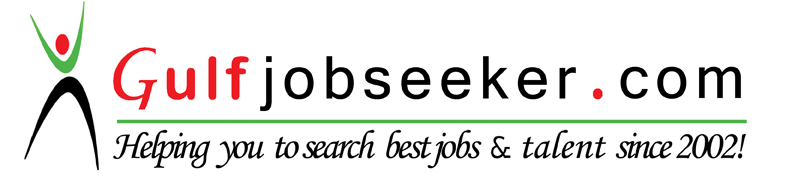 